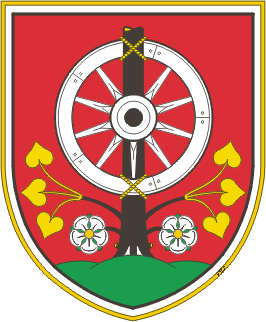 OBČINA MUTAGlavni trg 17, 2366  Muta, tel.: +386 (0)2 88-79-600, fax: +386 (0)2 88-79-606 http://www.muta.si; e-mail: obcina.muta@muta.siSPLOŠNI PODATKI O VLAGATELJU (društvo, organizacija, združenje, v nadaljevanju: društvo)Naziv društva:	______________________________________________Matična številka:	______________________________________________Davčna številka:	______________________________________________Št. TRR:		SI56__________________________________________Sedež društva:		______________________________________________Število članov:		______________________________________________Kontakti:		______________________________________________- telefon:		______________________________________________- fax:			______________________________________________- elektronska pošta:	_____________________________________________Odgovorna oseba :	______________________________________________( ime in priimek)	- telefon:	______________________________________________Kontaktna oseba:	______________________________________________( ime in priimek)IZJAVAPodpisani ………………………………….. potrjujem, da sprejemamo pogoje in merila, navedene v javnem razpisu in razpisni dokumentaciji, ter da so vse navedbe v vlogi resnične in točne.Datum:___________				Žig in podpis odgovorne osebe:PROGRAMI IN PROJEKTI VLAGATELJAVpišite dejavnosti, ki jih boste izvajali v letu 2015.1. ČLANSTVOvpiše prijavitelj			  vpiše komisija   2. PRIREDITVEPRIJAVITE LAHKO SKUPNO NAJVEČ 6 PRIREDITEV!     vpiše prijavitelj		        vpiše komisija   3. IZOBRAŽEVANJAPrijavite lahko skupno največ 5 dni izobraževanj!                                                                        vpiše prijavitelj		        vpiše komisija   4. DELOVANJE DRUŠTVA vpiše prijavitelj		        vpiše komisija   Iz plana dela za leto 2015 naj bo jasno razvidna izvedba zgoraj naštetih programov!!! Žig in podpis odgovorne osebe:_______________________FINANČNA KONSTRUKCIJA PLANA ZA LETO 2015Žig in podpis odgovorne osebe:____________________OBVEZNE PRILOGE:Kratko poročilo o aktivnostih v letu 2014Realizacija finančnega načrta za leto 2014Fotokopija zapisnika Občnega zbora društva za leto 2014Kratek opis dela za leto 2015 (plan dela društva)Seznam članov, s stalnim prebivališčem v Občini Muta z dokazilom o plačilu članarine za leto 2015, oziroma 2014Izjava odgovorne osebe, da društvo dejansko obstaja in deluje (na strani 1 teh obrazcev) VZOREC POGODBEObčina Muta, Glavni trg 17, Muta, mat. št. 5881706, dav. št. SI 89876547, ki jo zastopa župan Mirko Vošner (v nadaljevanju: financer) in_____________________________________________________________________________, ki ga zastopa_________________________________________________( odgovorna oseba) ( v nadaljevanju: izvajalec), davčna številka:_______________________________________skleneta naslednjoPOGODBO O SOFINANCIRANJU PROGRAMOV IN PROJEKTOV RAZNIH DRUŠTEV ZA LETO 2015členPogodbeni stranki uvodoma ugotavljata, da je predmet te pogodbe sofinanciranje programov in projektov drugih društev v skladu s/z:Odlokom o proračunu Občine Muta za leto 2015 (MUV, št. ____),Pravilnikom o sofinanciranju programov in projektov raznih društev v Občini Muta (MUV, št. 7/10, 5/13)Javnim razpisom za sofinanciranje programov in projektov raznih društev v Občini Muta za leto 2015 z dne __________________Sklepom o dodelitvi točk št………, z dne……..2. členObseg in vsebino programov in projektov predstavlja dejavnost izvajalca  na osnovi prijave na razpis, ki je ovrednoten s strani Komisije v skladu z merili in kriteriji Pravilnika o sofinanciranju programov in projektov raznih društev v Občini Muta (MUV, št. 7/10 in 5/13).Izvajalec se zavezuje, da bo sredstva porabil izključno za namene, za katere so mu bila dodeljena.3. členFinancer se zavezuje, da bo iz ustrezne proračunske postavke proračuna Občine Muta za leto 2015 za izvedbo prijavljenega programa ali projekta izvajalcu nakazal finančna sredstva v višini…………………EUR.Sredstva bo nakazal na transakcijski račun izvajalca št:___________________________________odprt pri_______________________, v _______________obroku/obrokih. 4. členIzvajalec bo financerju predložil poročilo o izvedenih programih najkasneje do 31.1.2016. Poročilo mora vsebovati tudi finančno poročilo. Če do omenjenega roka poročilo ne bo predloženo se šteje, da prijavljeni programi niso bili izvedeni, zato se bo zahtevala povrnitev že nakazanih sredstev.5. členPogodbeni stranki sta soglasni, da v kolikor izvajalec ne ravna v skladu s to pogodbo, predvsem pa, če koristi sredstva v nasprotju z določili te pogodbe, lahko financer zahteva vračilo danih sredstev skupaj z zakonitimi zamudnimi obrestmi od dneva prejetja sredstev do dneva vračila.6. členNadzor nad namensko porabo sredstev ter nadzor nad izvajanjem programa opravlja financer. Izvajalec je zato dolžan predstavniku financerja omogočiti nadzor nad izvajanjem programov in projektov s področja raznih društev opredeljenih s to pogodbo.7. členZa izvajalca, ki pridobi sredstva za izvedbo in organizacijo prireditve ali medijsko predstavitev, je obvezna uporaba podobe ( logotip, grafični in tekstualni del ) financerja na vseh tiskanih in elektronskih gradivih.8. členMorebitne spore iz te pogodbe bosta stranki reševali sporazumno. Če sporazum ne bo možen, bo o sporu odločalo pristojno sodišče v Slovenj Gradcu.9. členPogodba je sklenjena in začne veljati z dnem, ko jo podpišeta obe pogodbeni stranki. Pogodba je sestavljena v treh enakih izvodih, od katerih prejme financer dva izvoda, izvajalec pa en izvod.Številka:Datum:Izvajalec                                                                                                  Financer__________________				              	              Občina Muta	             ( predsednik)                      					Župan Mirko Vošner											     __________________        ( podpis)ŠTEVILO ČLANOV S STALNIM PREBIVALIŠČEM V OBČINI MUTA:____________(vpišite število)X 3 točke na člana=____________(ovrednotenje)ORGANIZACIJA OBČINSKE PRIREDITVE V OBČINI MUTA____________(vpišite število)X 150 točk na prireditev=____________(ovrednotenje)ORGANIZACIJA OBMOČNE PRIREDITVE (KOROŠKA REGIJA) V OBČINI MUTA:____________(vpišite število)X 200 točk na prireditev=____________(ovrednotenje)ORGANIZACIJA DRŽAVNE PRIREDITVE V OBČINI MUTA:____________(vpišite število)X 300 točk na prireditev=____________(ovrednotenje)UDELEŽBA NA DRŽAVNI PRIREDITVI____________(vpišite število)X 150 točk na prireditev=____________(ovrednotenje)ORGANIZACIJA OBČINSKIH HUMANITARNIH AKCIJ V OBČINI MUTA____________(vpišite število)X 150 točk na prireditev=____________(ovrednotenje)1 DNEVNA IZOBRAŽEVANJA____________(vpišite število)X 50 točk na izobr.=____________(ovrednotenje)2 DNEVNA IZOBRAŽEVANJA____________(vpišite število)X 100 točk na izobr.=____________(ovrednotenje)3 DNEVNA IZOBRAŽEVANJA____________(vpišite število)X 150 točk na izobr=____________(ovrednotenje)DRUŠTVO S SEDEŽEM V OBČINI MUTA________ /_________(vpišite število članov s stalnim prebivališčem v občini in izven občine )= 500 (ovrednotenje)DRUŠTVO S SEDEŽEM IZVEN OBČINE MUTA_________ /_________(vpišite število članov s stalnim prebivališčem v občini in izven občine ) Sorazmerni del števila članov x 500=____________(ovrednotenje)Naziv društva:……………………………………………………………………………ODHODKI: specifikacija – opredelite vrsto in višino    …………………………………………………………..    ____________EUR    …………………………………………………………..     ____________EUR                                             …………………………………………………………..     ____________EUR                                             …………………………………………………………..     ____________EUR                                             …………………………………………………………..     ____________EUR                                             …………………………………………………………..     ____________EUR                                             …………………………………………………………..     ____________EUR                                             …………………………………………………………..     ____________EUR                                             …………………………………………………………..     ____________EUR                                              Celotna vrednost programa/projekta:………………….…….. ____________EUR                                                         Predvideni FINANČNI VIRI – vpišite višino:Občinski proračun                            …………………………….    EURSponzorji, donatorji,..                        …………………………….    EURRazpisi ( ministrstvo,..)                      …………………………….    EURDohodki od dejavnosti                      …………………………….    EURČlanarina                                             …………………………….     EURDrugi viri..                                          ……………………………     EUR Finančni plan za leto 2015                             …………………………….  EUR                       